SRETAN BOŽIĆ I NOVA GODINA SVIM UČENICIMASRETAN BOŽIĆ I NOVA GODINA SVIM UČENICIMA!!! ŽELIMO VAMSVE NAJBOLJE U NOVOJ GODINI .DA DOBIJETE MNOGO DOBRIH OCJENA, PUNO VESELJA I JAKO PUNO NOVIH PRIJATELJSTAVA.ŽELIM VAM DA BOŽIĆ PROSLAVITESA SVOJIM NAJ BLIŽIMA.I DA NOVU GODINU DOČEKATE U RADOSTI I VESELJU.                             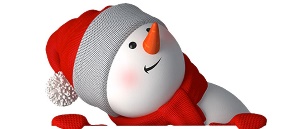 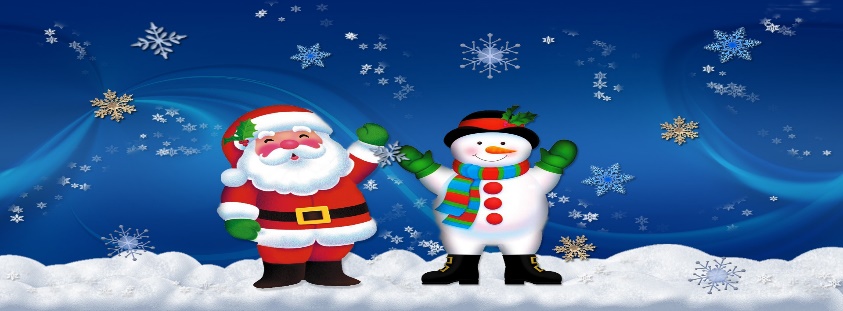 